Jueves08de OctubreQuinto de PrimariaMatemáticasFigurasAprendizaje esperado: Identificación de rectas paralelas, secantes y perpendiculares en el plano, así como de ángulos rectos, agudos y obtusos.Énfasis: Trazar figuras en las que haya rectas paralelas, perpendiculares y oblicuas, a partir de las instrucciones redactadas por otros. (1/2)¿Qué vamos a aprender?Identificarás como en las figuras geométricas encontramos rectas paralelas, secantes oblicuas y las perpendiculares que cuando se intersectan forman cuatro ángulos rectos.¿Qué hacemos?Hoy vamos a identificar qué tipo de rectas hay en cada una de estas figuras.Observa las siguientes figuras: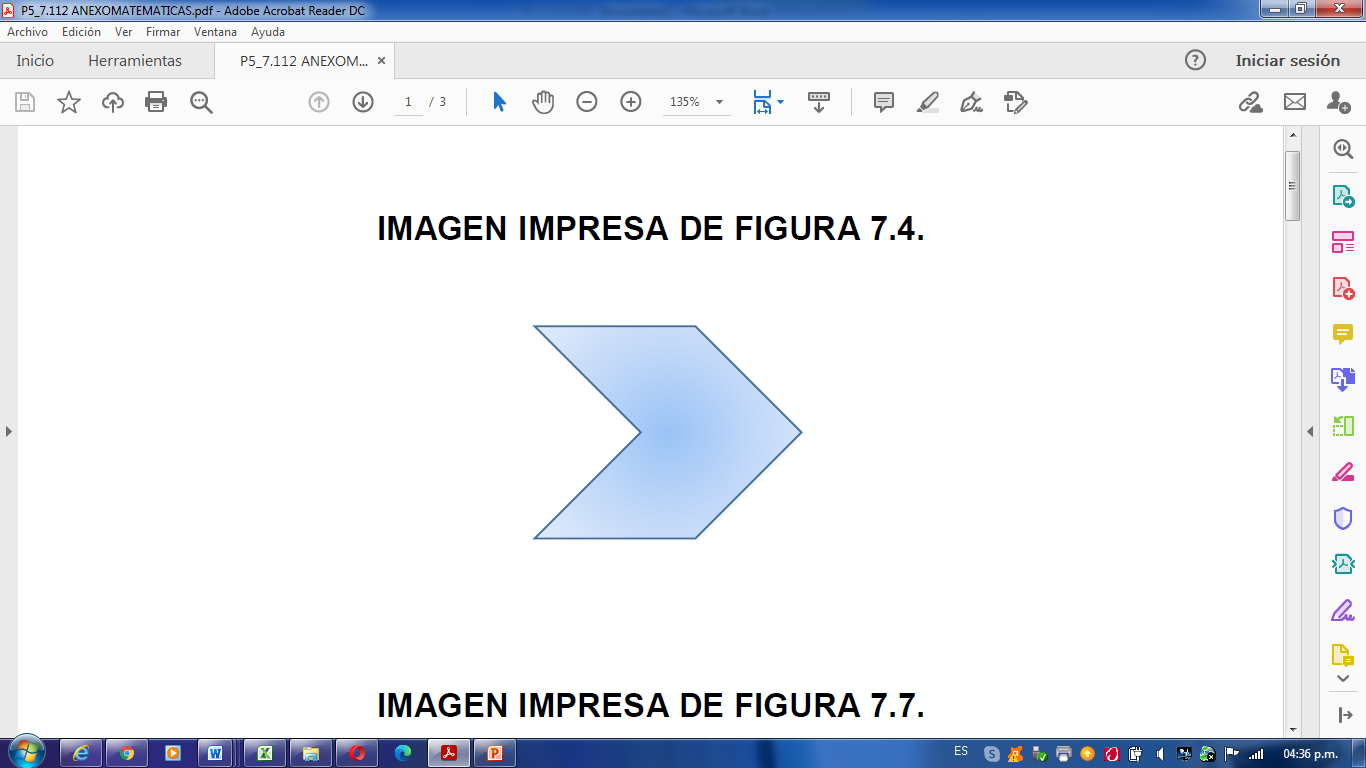 Esta figura tiene tres pares de rectas paralelas, dos pares de rectas perpendiculares y cuatro secantes.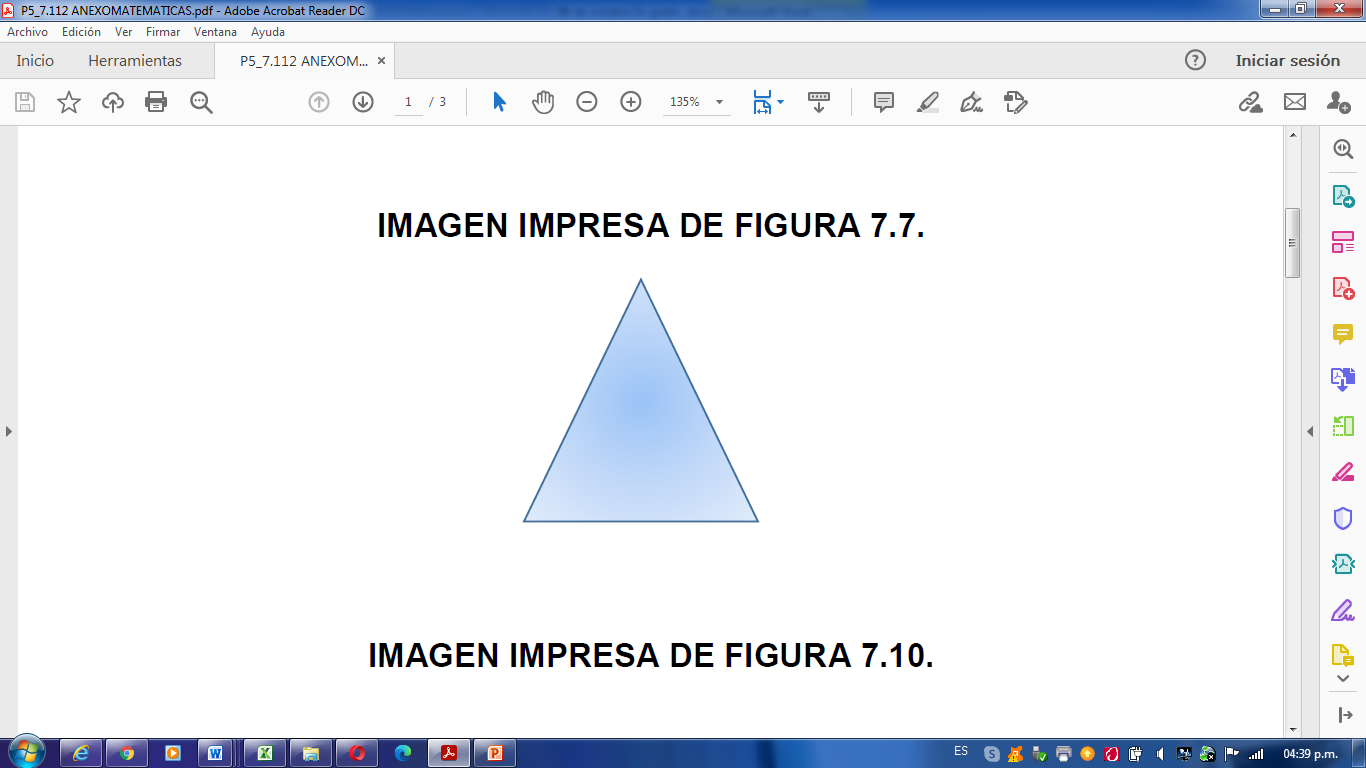 Esta figura tiene 3 rectas secantes.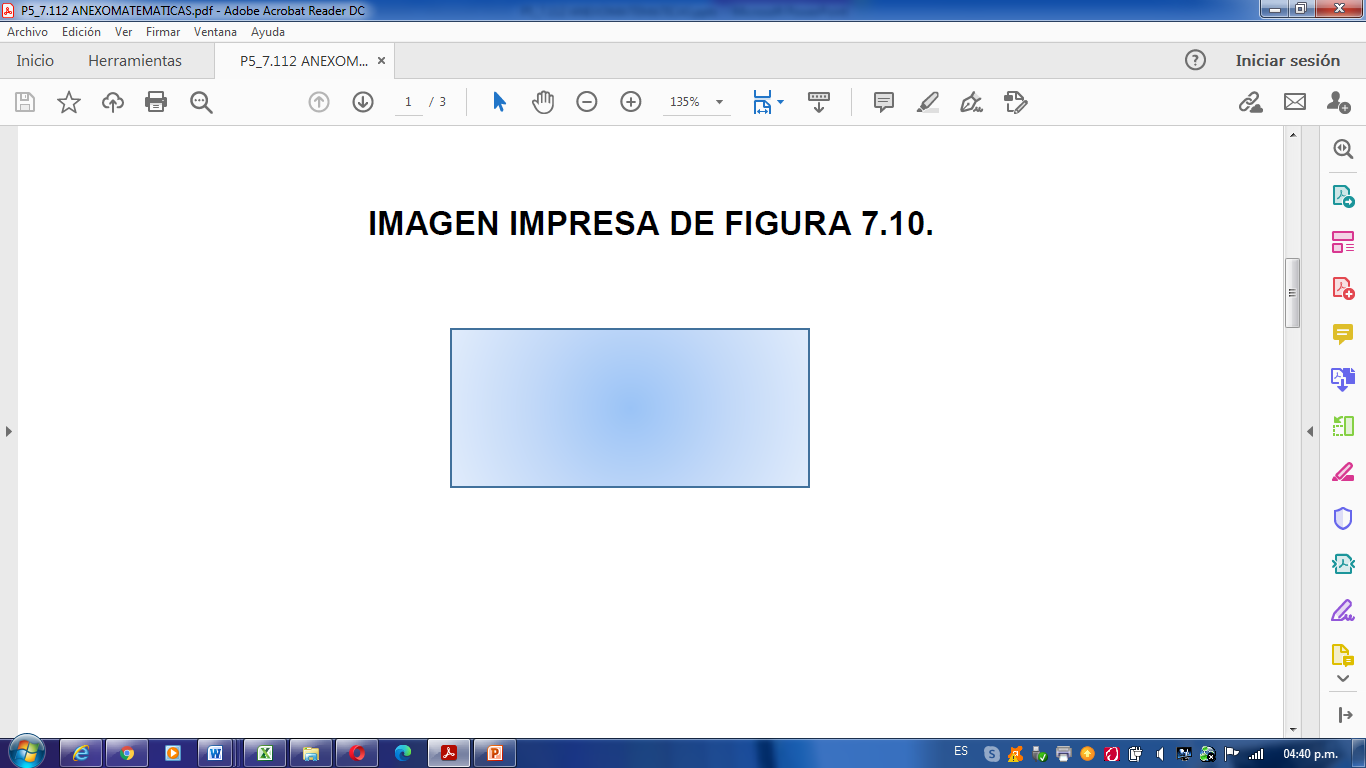 Esta figura tiene dos pares de rectas paralelas y cuatro rectas perpendiculares.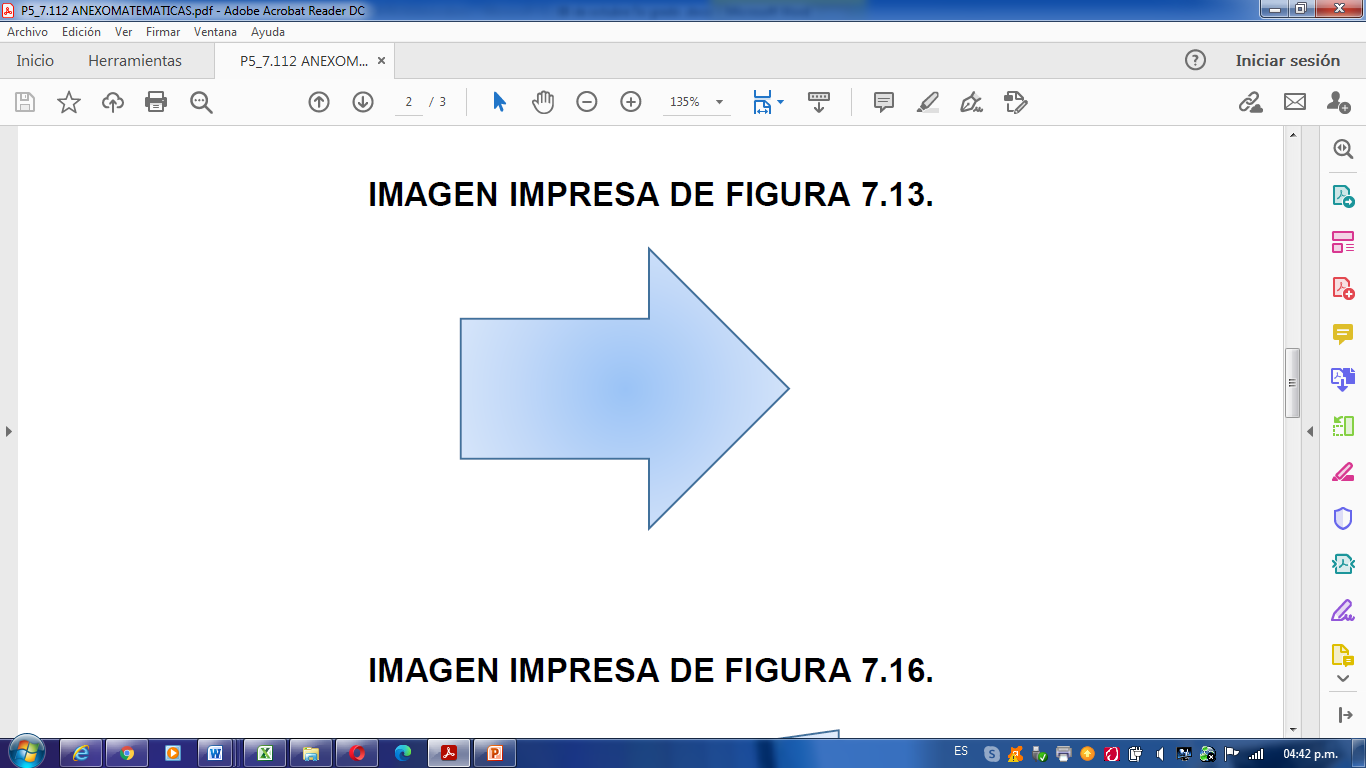 Esta figura tiene un par de rectas paralelas, cinco perpendiculares y dos secantes.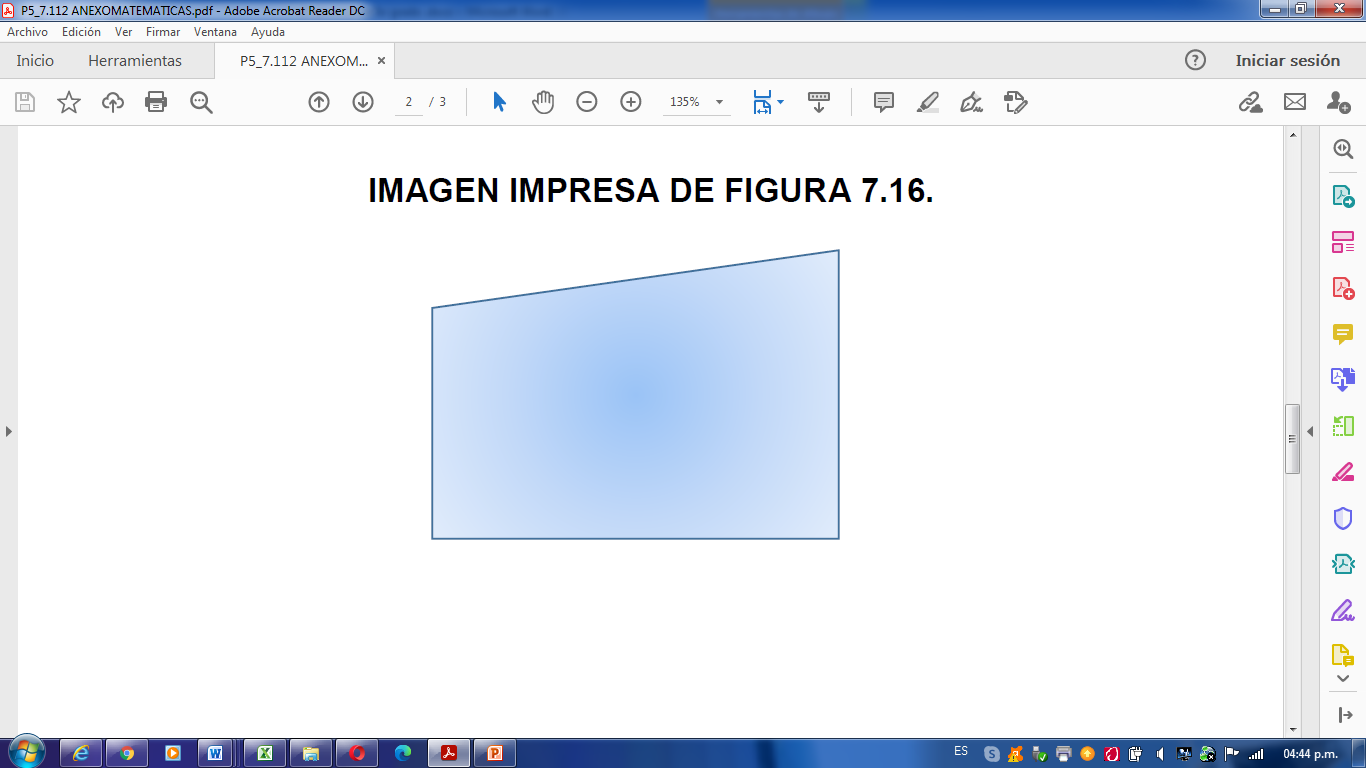 Esta figura tiene un par de paralelas, si extendemos las rectas se forman rectas secantes.Si se extienden las rectas también se intersectan y forman una recta secantes que de acuerdo a la intersección sus ángulos no son iguales, por lo tanto se llaman oblicuas, recuerda que las rectas perpendiculares forman cuatro ángulos iguales.El día de hoy vimos, como en las figuras geométricas encontramos rectas paralelas que son las que siempre mantienen la misma distancia entre ellas, aunque se prologan nunca se intersectan. También vimos las rectas secantes, que pueden ser oblicuas cuando en la intersección los ángulos que forman no son iguales y las  perpendiculares que cuando se intersectan forman cuatro ángulos rectos.Para que reafirmes lo que aprendiste hoy te muestro los siguientes ejemplos de tipos de rectas: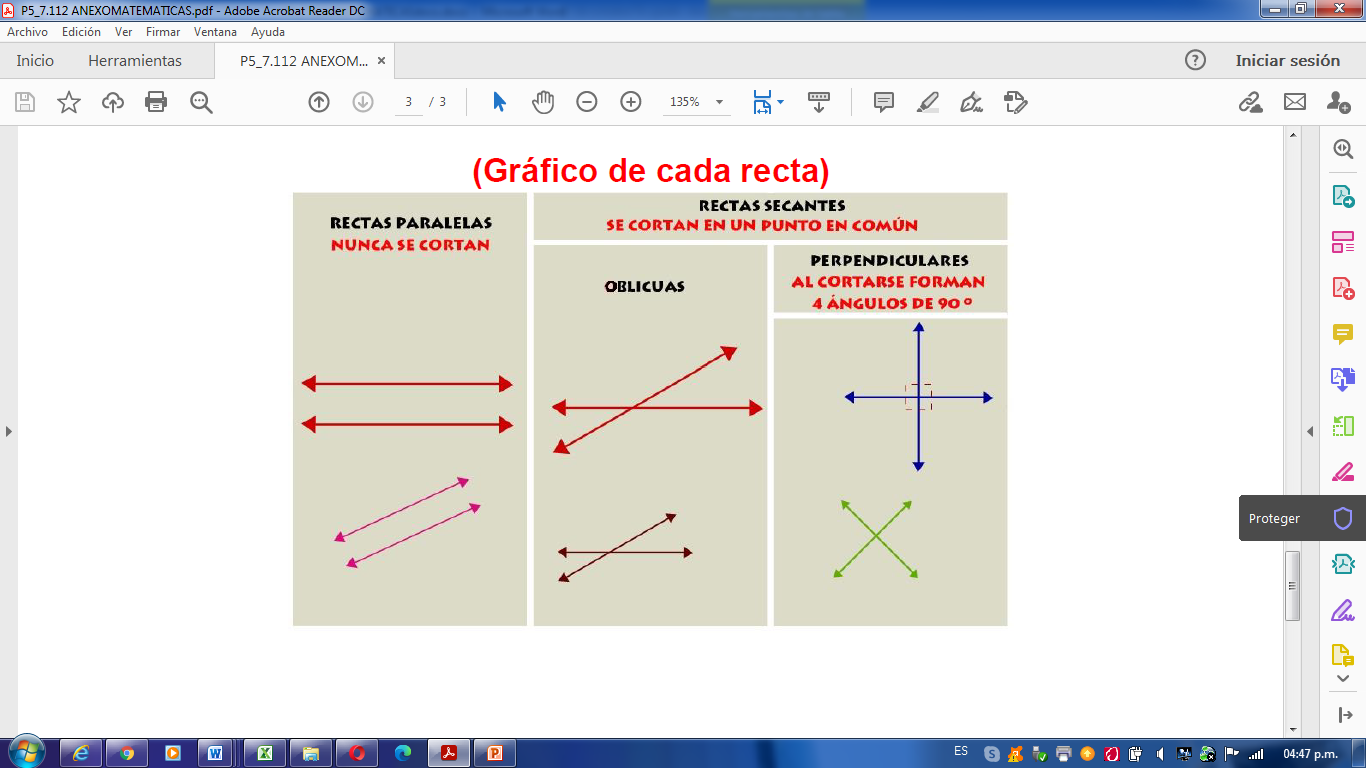 El Reto de Hoy:En el siguiente dibujo debes identificar las rectas paralelas, perpendiculares y oblicuas.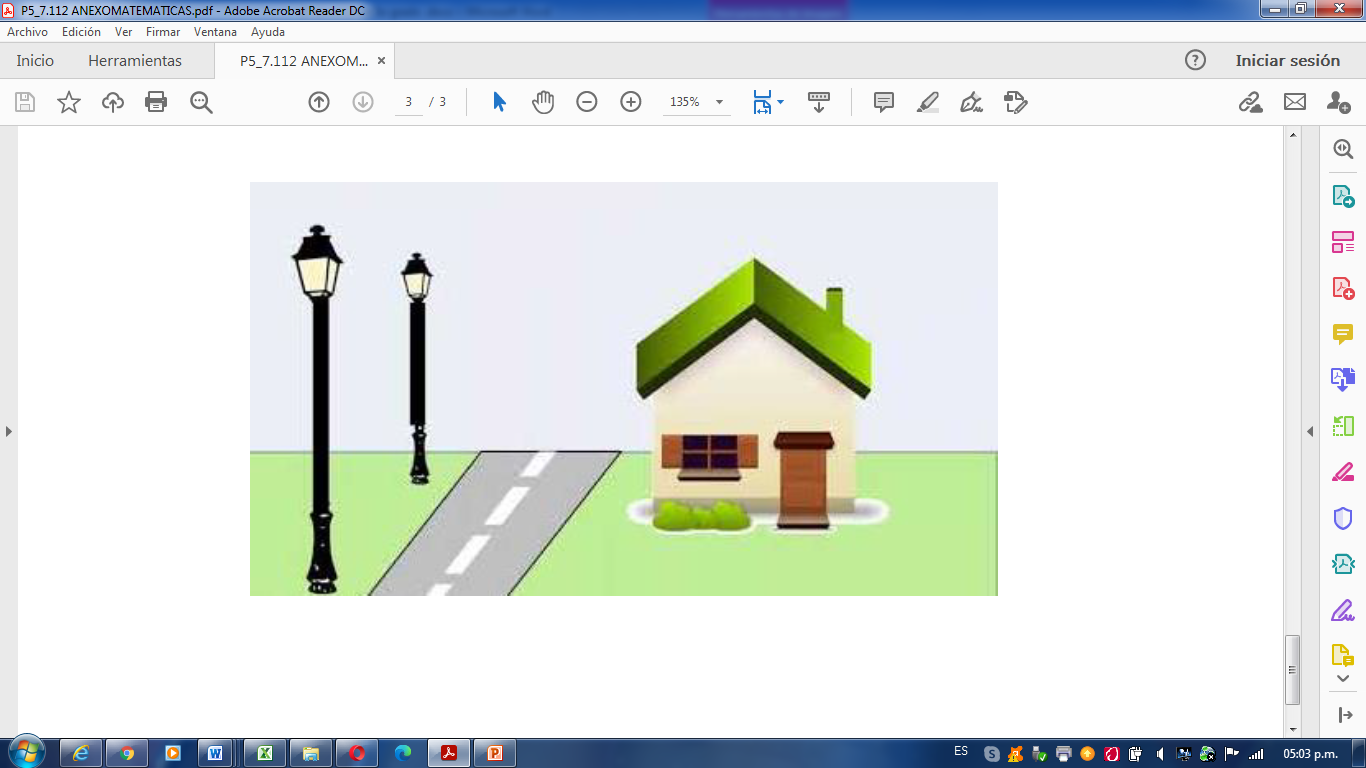 ¡Buen trabajo!Gracias por tu esfuerzoPara saber más:Lecturas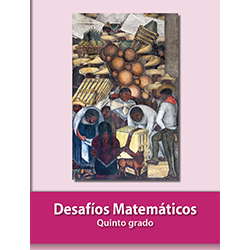 https://libros.conaliteg.gob.mx/20/P5DMA.htm